Semi-annual Progress Report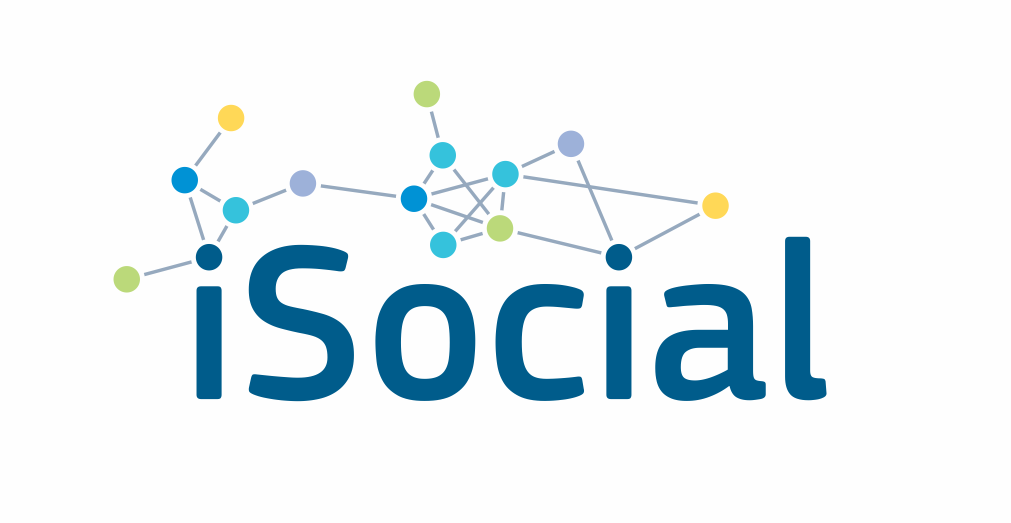 Marie Curie ITN Progress SummaryPlease provide a summary of progress towards set objectives and highlight clearly significant results and main achievements for the reporting period. Please explain any deviations from your original objectives and describe any problems faced.Training activitiesPlease provide a summary of the training activities for the reporting period. PublicationsPlease provide a list of papers submitted/published during the reporting periodDissemination activitiesPlease provide a list of talks/posters and other dissemination activities given during the reporting periodObjectives for the next reporting periodPlease provide a summary of your objectives for the next reporting period. If possible, give measurable and specific objectives and explain how you plan to attain them.Name of Fellow InstitutionName of SupervisorResearch Topic Reporting periodReport submission date